JENERİK / GENERIC PAGEJSHSR (İnternational Journal of Social & Humanities Sciences Research) uluslararası hakemli bir dergi olup ayda 1 kez yayınlanır. Dergimizin web sayfası üzerinden yeni üye kaydıyla mesaj gönderebilir, yayın ve / veya tahkim kurullarında yer alabilirsiniz.JSHSR dergisi, sosyal bilimlerin her alanından yazı yayınlayan bir dergidir. Bu çerçevede özgün bilimsel makaleler, çeviriler, çeviri-yazılar, röportajlar, kitap, makale, sempozyum, panel ve bilimsel etkinlik tanıtma çalışmaları ile nekroloji metinleri yayınlar. Ayrıca, sunulduğu yer, toplantı ve tarihin kaydedilmesi ile başka bir yerde yayınlanmamış olması şartıyla sempozyum bildirileri de yayınlanabilir. Ancak bu yayın etkinliğinden kaynaklanması muhtemel herhangi bir sorunun sorumluluğu yazara aittir. Yayınlanması için JSHSR dergisine gönderilen yazıların basım ve yayın hakları dergiye devredilmiş olur, yayınlanan her türlü materyalin fikri mülkiyet hakkı JSHSR dergisine aittir. Bu yazılar dergi yönetiminden izin alınmaksızın bir başka yayın organında yayınlanamaz, çoğaltılamaz ve kaynak gösterilmeden kullanılamaz. JSHSR dergisi, yayınlamış olduğu metinleri çeşitli mecralarda yayınlayabilir. Dergiye gönderilmiş yazılardan kaynaklanması muhtemel herhangi bir yasal, hukuksal, ekonomik ve etik sorumluluk, söz konusu yazı yayınlanmış olsa bile yazarlarına aittir. Dergi herhangi bir yükümlülük kabul etmez. JSHSR dergisinin yayın dili Türkçe olmakla birlikte İngilizce, Fransızca, Almanca, Farsça, Arapça vb. dillerden gelen yazılar da değerlendirmeye tabi tutulur ve hakemler tarafından yayımlanması uygun görüldüğü takdirde yayınlanır.DERGİ YÖNETİMİ / JOURNAL ADMINISTRATIONDoç. Dr. Ayten MEHDİYEVAEditorÖğr. Gör. Muzaffer Şükrü FETTAHLIOĞLUEditör Yardımcısı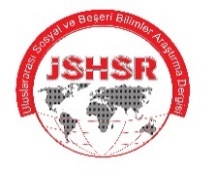 JOURNAL of SOCIAL and HUMANITIES SCIENCES RESEARCH (JSHSR)Uluslararası Sosyal ve Beşeri Bilimler Araştırma DergisiIssue/Sayı: 98Volume/Cilt: 10jshsr.orgISSN: 2459-1149DANIŞMA KURULU / ADVISORY BOARD DANIŞMA KURULU / ADVISORY BOARD Prof. Dr. Ali AKSOY İnönü Üniversitesi / TÜRKİYE Professor Ali AZAD United Arab Emirates University / UAE Professor Askar CHOUDHURY Illinois State University, Illinois / USA Professor Emmy INDRAYANI Gunadarma University / ENDONEZYA Prof. Dr. Ercan OKTAY Karamanoğlu Mehmetbey Üniversitesi / TÜRKİYE Prof. Dr. Fazlı ARSLAN İstanbul Üniversitesi / TÜRKİYE Prof. Dr. Feyzullah EROGLU Pamukkale Üniversitesi / TÜRKİYE Prof. Dr. İsmail BAKAN Kahramanmaraş Sütçü İmam Üniversitesi / TÜRKİYE Professor Jayesh KUMAR Indira Gandhi Institute of Development Research / INDIA Professor Junaid M. SHAIKH Curtin University of Technology / MALAYSIA Professor Mbodja MOUGOUÉ Wayne State University / USA Prof. Dr. Mevlüt KARAKAYA Gazi Üniversitesi / TÜRKİYE Professor Mieczysław W. SOCHA Warsaw University / POLAND Professor Milind SATHYE University of Canberra / AUSTRALIA Professor Mohga BASSIM Buckingham University / UNITED KINGDOM Prof. Dr. Muhsin KAR Yıldırım Beyazıt Üniversitesi / TÜRKİYE Prof. Dr. Mustafa PAKSOY Gaziantep Üniversitesi / TÜRKİYE Prof. Dr. Nalan AKDOĞAN Başkent Üniversitesi / TÜRKİYE Professor Nor Asiah ABDULLAH Multimedia University / MALAYSIA Professor Partha SARKAR The University of Burdwan / INDIA Prof. Dr. Recep KÖK Dokuz Eylül Üniversitesi / TÜRKİYE Prof. Dr. Sabahat BAYRAK KÖK Pamukkale Üniversitesi / TÜRKİYE Professor Singh MANJARI Indian Institute of Management / INDIA Prof. Dr. Yusuf KARAKILÇIK İnönü Üniversitesi / TÜRKİYE YAYIN KURULU / PUBLICATION BOARD YAYIN KURULU / PUBLICATION BOARD Prof. Dr. Bülent OZ Osmaniye Korkut Ata Üniversitesi / TÜRKİYE Prof. Emmy INDRAYANI Gunadarma University / ENDONEZYA Prof. Dr. Esin KUHEYLAN Dokuz Eylül Üniversitesi / TÜRKİYE Prof. Dr. Hasan Güner BERKANT Yozgat Bozok Üniversitesi / TÜRKİYE Prof. Dr. İhsan KALENDEROĞLU Gazi Üniversitesi / TÜRKİYE Prof. Marek GRUSZCZYNSKI Warsaw School of Economics Warsaw /POLAND Prof. Dr. Mustafa TASLIYAN Kahramanmaraş Sütçü İmam Üniversitesi / TÜRKİYE Prof. Dr. Mücahit KAĞAN Erzincan Binali Yıldırım Üniversitesi / TÜRKİYE Prof. Shpresa HOXHA Prishtina University / KOSOVA Prof. Dr. Tahir AKGEMCI Selçuk Üniversitesi / TÜRKİYE Doç. Dr. Aslı OZDEMIR Dokuz Eylül Üniversitesi / TÜRKİYE Doç. Ayşegül TÜRKHacı Bayram Veli Üniversitesi / TÜRKİYEDoç. Dr. Besa Havziu İSMAİLİ Sate University of Tetova / MAKEDONYA Doç. Dr. Betül ALTAY TOPCU Erciyes Üniversitesi / TÜRKİYE Doç. Dr. Burhanettin COSKUN Osmaniye Korkut Ata Üniversitesi / TÜRKİYE Doç. Dr. Dilek PENPECE Adana Alparslan Türkeş Bilim ve Teknoloji Üniv. / TÜRKİYE Doç. Dr. Dündar KOK Pamukkale Üniversitesi / TÜRKİYE Doç. Dr. Gülbin ÇETİNKALE DEMİRKAN Niğde Ömer Halisdemir Üniversitesi / TÜRKİYE Doç. Dr. Haluk DUMAN Aksaray Üniversitesi / TÜRKİYE Doç. Dr. Hasan GÜL Ondokuz Mayıs Üniversitesi / TÜRKİYE Doç. Dr. Melih OZCALIK Celal Bayar Üniversitesi / TÜRKİYE Doç. Dr. Morsheda HASSAN Grambling State University / USA Doç. Dr. Ömer ALKANAtatürk Üniversitesi / TÜRKİYEDoç. Dr. Sevgi SÜMERLİ SARIGÜL Kayseri Üniversitesi / TÜRKİYE Doç. Dr. Zübeyir TURAN Ömer Halisdemir Üniversitesi / TÜRKİYE Dr. Öğr. Üyesi Deniz AKGUL Ahi Evran Üniversitesi / TÜRKİYE Dr. Öğr. Üyesi Gülcan BAŞARGiresun Üniversitesi / TÜRKİYEDr. Öğr. Üyesi Özgül UYAN İstanbul Aydın Üniversitesi / TÜRKİYE Dr. Öğr. Üyesi Selcen KÖK Kahramanmaraş Sütçü İmam Üniversitesi / TÜRKİYE ULUSLARARASI TEMSİLCİLER / INTERNATIONAL REPRESENTATIVE ULUSLARARASI TEMSİLCİLER / INTERNATIONAL REPRESENTATIVE Professor Askar CHOUDHURY Illinois State University, Illinois / USA Professor Jayesh KUMAR Indira Gandhi Institute of Development Research / INDIA Professor Junaid M. SHAIKH Curtin University of Technology / MALAYSIA Professor Marek GRUSZCZYNSKI Warsaw School of Economics Warsaw /POLAND Professor Mbodja MOUGOUÉ Wayne State University / USA Professor Mieczysław W. SOCHA University of Warsaw / POLAND Professor Mohga BASSIM University of Buckingham / UNITED KINGDOM Professor Nor Asiah ABDULLAH Multimedia University / MALAYSIA Professor Singh MANJARI Indian Institute of Management / INDIA İNDEKSLER / INDEXED & IN LISTED İNDEKSLER / INDEXED & IN LISTED Social Science Research Network (SSRN) International Index Copernicus ResearchBible (Academic Resource Index) Advanced Science Index Eurasian Scientific Journal Index (ESJI) Directory of Research Journals Indexing (DRJI) Root İndexing (RI) İnfoBase Index Crossref SJI Factor Scientific Indexing Services (SIS) WorldCat Scientific World Index Sosyal Bilimler Atıf Dizini (SOBIAD) 